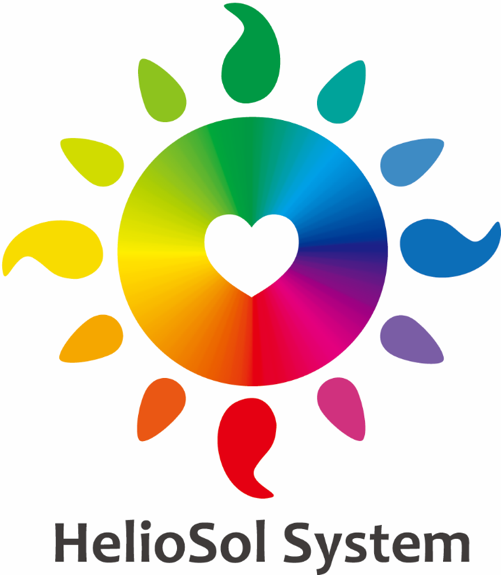 This certifies thatYour Namehas attended and completed this coursewithin the HelioSol System curriculum:HelioSol TechniqueJanuary 12, 2019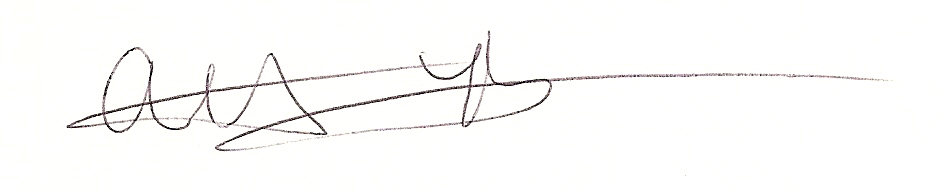 Attendee					Instructor (Allison Bachmeier)
